COMUNICATO STAMPAIsolatori digitali di Würth ElektronikTrasmissione sicura di segnali fino a 150 MbpsWaldenburg (Germania), 11 gennaio 2024 – Würth Elektronik presenta una nuova famiglia di prodotti: isolatori digitali in tecnologia SMT con e senza alimentazione di potenza integrata. I componenti consentono la separazione galvanica durante la trasmissione di segnali digitali, per evitare differenze di potenziale e proteggere persone e circuiti sensibili dall'alta tensione. Gli isolatori digitali presentano compatibilità pin to pin con altri isolatori digitali presenti sul mercato e si contraddistinguono per le maggiori velocità di trasferimento, fino a 150 Mbps e per una elevata immunità alle interferenze.Gli isolatori digitali sono la soluzione perfetta quando è necessario un isolamento dei segnali rapido e robusto. Questi isolatori di alta qualità, con omologazione UL 1577, si contraddistinguono, oltre che per essere adatti ad applicazioni ad alta velocità con velocità di trasmissione dati fino a 150Mbps, anche per una elevata immunità alle interferenze verso rumori con un CMTI (common mode transient immunity) di ±150 kV/µs. Campi di applicazione sono ad esempio: l'isolamento di bus di comunicazione, convertitori switching industriali e applicazioni di controllo motore, sistemi di controllo e misurazione, sistemi di gestione batterie e inverter solari.Isolatore digitale capacitivo - versioni standard Con la denominazione WPME-CDIS (Capacitive Digital Isolator Standard) nel catalogo online si trovano isolatori di dimensioni SOIC-8NB (4,9 x 3,9 x 1,5 mm) e SOIC-16WB (10,3 x 7,5 x 2,5 mm) con diverse configurazioni a due e quattro canali con output predefinito alto o basso. Sono supportate velocità di trasmissione dati fino a 150 Mbps. I valori limite minimo e massimo valgono per il range di temperatura ambientale raccomandato da -40°C fino a 125°C. La tensione di isolamento è pari a 3,75 kVRMS nei modelli a due canali e 5 kVRMS nei modelli a quattro canali.Modelli con alimentazione di potenzaWPME-CDIP (Capacitive Digital Isolator Powered) è la denominazione di isolatori digitali capacitivi con convertitore DC/DC integrato. Questi isolatori nella dimensione SOIC-16WB (10,3 x 7,5 x 2,5 mm) offrono diverse configurazioni a quattro canali e supportano velocità di trasmissione dati fino a 100 Mbps. Il convertitore DC/DC isolato integrato fornisce fino a 650 mW di potenza isolata e una tensione di uscita di 3,3 V o 5 V. La tensione idi isolamento è pari a 5 kVRMS. La compatibilità elettromagnetica dei componenti è eccellente, l'effetto elettromagnetico irradiato e condotto è conforme alla norma EN55032 classe B / CISPR-32.Per tutti gli isolatori digitali, Würth Elektronik offre campioni gratuiti. I prodotti sono disponibili a magazzino e hanno un tempo di rifornimento molto ridotto.Immagini disponibiliLe seguenti immagini possono essere scaricate da internet e stampate: https://kk.htcm.de/press-releases/wuerth/Informazioni sul gruppo Würth Elektronik eiSos Il gruppo Würth Elektronik eiSos è produttore di componenti elettronici ed elettromeccanici per il settore dell'elettronica e lo sviluppo delle tecnologie per soluzioni elettroniche orientate al futuro. Würth Elektronik eiSos è uno dei maggiori produttori europei di componenti passivi, attivo in 50 Paesi, con stabilimenti in Europa, Asia e America settentrionale che riforniscono una clientela sempre crescente a livello mondiale.La gamma di prodotti comprende componenti per la compatibilità elettromagnetica (CEM), induttori, trasformatori, componenti HF, varistori, condensatori, resistenze, quarzi, oscillatori, moduli d'alimentazione, bobine per il trasferimento wireless di potenza, LED, sensori, moduli radio, connettori, elementi per gli alimentatori di potenza, tasti e interruttori, tecnologia per la connessione, portafusibili e soluzioni per la trasmissione wireless dei dati. La gamma di prodotti è completata da soluzioni custom.La disponibilità a magazzino di tutti i componenti del catalogo senza limite minimo d'ordine, i campioni gratuiti e l'elevato supporto dei nostri dipendenti specializzati e addetti alle vendite, così come la vasta scelta di strumenti per la selezione dei componenti, caratterizzano l'orientamento all'assistenza dell'impresa, unico nel suo genere. Würth Elektronik fa parte del gruppo Würth, leader mondiale nell’ambito dello sviluppo, della produzione e della commercializzazione di materiale di montaggio e di fissaggio e offre impiego a 8200 dipendenti. Nel 2022 il Gruppo Würth Elektronik ha registrato un fatturato di 1,33 miliardi di Euro.Würth Elektronik: more than you expect!Per ulteriori informazioni consultare il sito www.we-online.com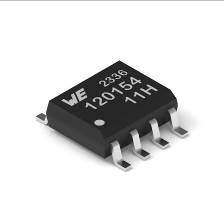 Foto di: Würth Elektronik Isolatore digitale capacitivo WPME-CDIS standard con due canali.
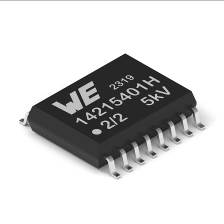 Foto di: Würth Elektronik Isolatore digitale capacitivo WPME-CDIS standard con quattro canali.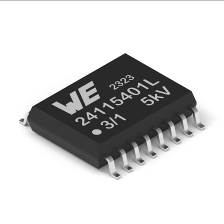 Foto di: Würth Elektronik Isolatore digitale capacitivo WPME-CDIP con alimentazione di potenza
Per ulteriori informazioni:Würth Elektronik eiSos GmbH & Co. KG
Sarah Hurst
Clarita-Bernhard-Strasse 9
81249 München
GermaniaTelefono: +49 7942 945-5186
E-Mail: sarah.hurst@we-online.dewww.we-online.comContatto per la stampa:HighTech communications GmbH
Brigitte Basilio
Brunhamstrasse 21
81249 München
GermaniaTelefono: +49 89 500778-20 
E-Mail: b.basilio@htcm.dewww.htcm.de 